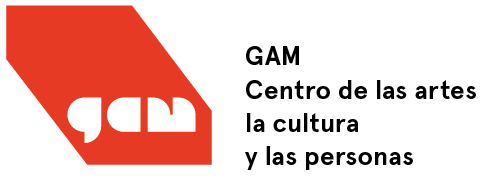 Ficha de postulación—CONVOCATORIA DE RESIDENCIA
PARANOIA, TEATRO POR WHATSAPP
Los postulantes deben enviar todos los documentos solicitados al mail gestion@gam.cl en una carpeta comprimida (ZIP o RAR) desde el día lunes 26 de marzo y se extenderá hasta el domingo 22 de abril de 2018 a las 23:59 horas. 
El archivo debe identificarse del siguiente modo: 
CONVOCATORIA | PARANOIA, TEATRO POR WHATSAPPSe ruega completar toda la información solicitada a continuación: A	Identificación del postulanteContacto de emergenciaB.  Currículum detallado* Adjuntar reel de trabajos anteriores, notas de prensa, links, entre otros. C.	Texto de intención
Desarrollar con extensión máxima de 800 caracteresEn este ítem debe describirse y fundamentarse con claridad los objetivos por los cuales está postulando a esta residencia. Teatro y nuevas tecnologíasNombre del postulanteRUTNacionalidadTeléfonoCorreo de contactoDirecciónNombre TeléfonoEmailResumen del perfilExperiencia laboral (Cargo, nombre de institución y tiempo).Formación (Carrera, nombre de instituto de formación y año de término)  Otros cursos relevantes para la postulación Idiomas 